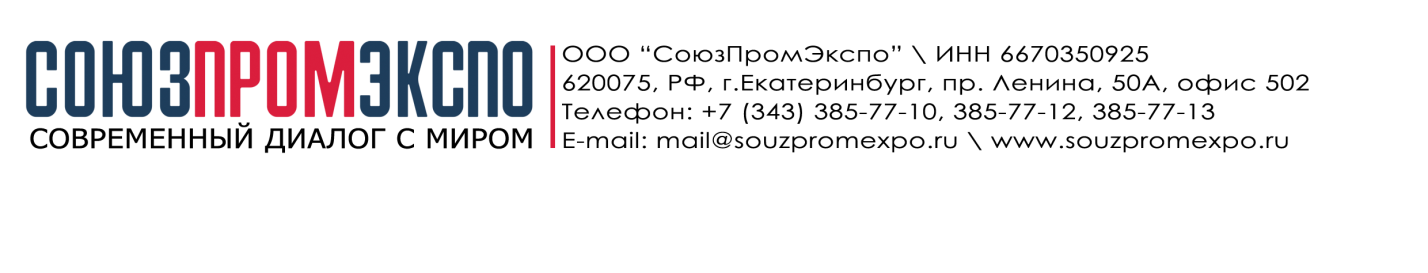 Исх.№  16 от 10 февраля 2017г.По выставке «Образование от А до Я-2017»                    	Руководителю управления образования города Сысерть	Золотовой А. Е.Уважаемая Алла Евгеньевна!Доводим до Вашего сведения, что с 10 по 12 марта 2017 года в Екатеринбурге пройдет 19-я межрегиональная специализированная выставка «Образование от A до Я. Карьера». Место проведения: Центр Международной Торговли (ул. Куйбышева, 44). 	Выставка проходит при официальной поддержке Министерства общего и профессионального образования Свердловской области, Департамента образования и Управления культуры Администрации города Екатеринбурга, Департамента по труду и занятости населения Свердловской области, Комитета Союза промышленников и предпринимателей Свердловской области по развитию профессионального образования и трудовым ресурсам, РОО «Форум женщин УрФО». Организатор – выставочная компания «СоюзПромЭкспо».Традиционно на выставке для потенциальных абитуриентов образовательных организаций высшего и среднего профессионального образования предоставляется возможность ознакомиться с реализуемыми в них специальностями и профессиями. В выставке 2017 года примут участие более 70 образовательных учреждений (всего – 100 участников) из Екатеринбурга и других городов России. Среди них: Национальный исследовательский Томский государственный университет, Национальный минерально-сырьевой университет «горный» (Санкт-Петербург), Военный институт физической культуры (Санкт-Петербург), Тюменский индустриальный университет и другие. На сегодняшний день выставка «Образование от А до Я. Карьера» - это единственная специализированная выставка, которая проходит в городе Екатеринбурге.Программа выставки будет условно поделена на три части: «День учителя», «День абитуриента», «День родителя». В «День учителя» (пятница) для педагогов школ пройдут более 10 мастер-классов, направленных на самосовершенствование и на повышение квалификации. В «День абитуриента» на мастер-классах школьники смогут узнать, что такое «синдром абитуриента», попасть в «Школу юного абитуриента», получить психологическую помощь в борьбе со стрессом, который, несомненно, сопутствует сдаче экзаменов.Все дни на стенде Екатеринбургского центра занятости будет проходить бесплатное профориентационное тестирование.Просим Вас донести информацию до руководителей образовательных учреждений Вашего города. В случае формирования делегации 25-35 человек готовы предоставить автобус для транспортировки на выставку и обратно.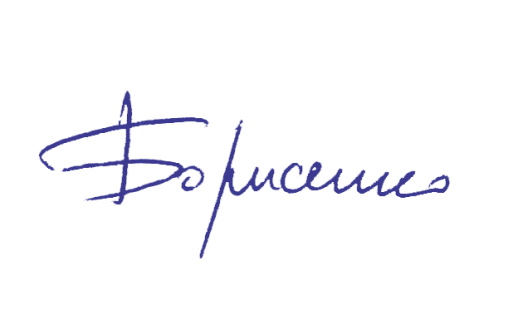 С уважением, Генеральный директорООО «СоюзПромЭкспо»                                                         И.Ю. БорисенкоОтв. исполнительИрина Юрьевна 8-902-2-602-608